Тест по теме: «Законы сохранения».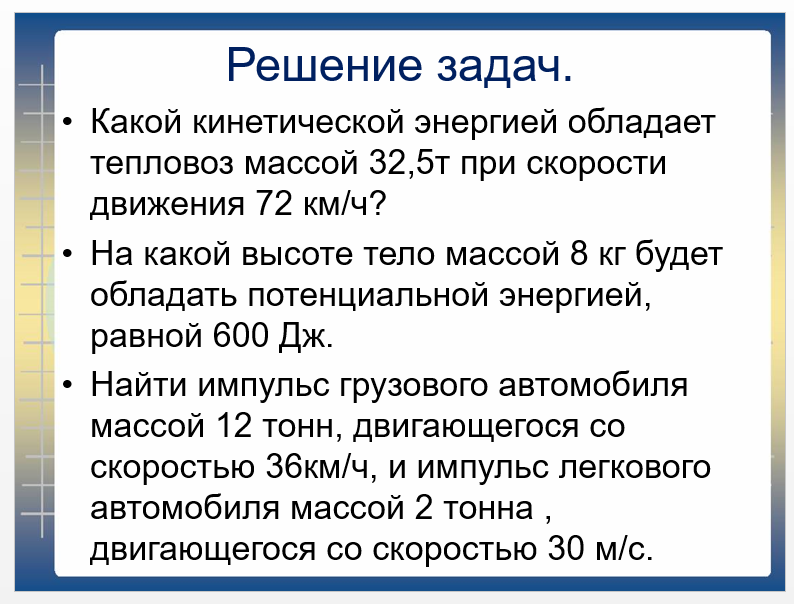 1 вариант2 вариант  1. В каких единицах измеряют импульс в системе СИ?          А) 1 кг                   Б) 1 Н          В) 1 кг*м/с           Г) 1 Дж               1. В каких единицах измеряют  энергию в  системе СИ?       А) 1 Вт               Б) 1 Н      В) 1 кг*м/с          Г) 1 Дж                    2. Какое выражение соответствует  определению кинетической  энергии тела?      А) mv            Б) mv2             В) mv2/2          Г) Ft                          2. Какое выражение соответствует   определению импульса тела? А) ma                  Б) mv                       В) Ft                    Г)  mv2/2    3.  Какое выражение соответствует определению потенциальной энергии поднятого над Землей?     А) mv2/2              Б) mgh                        В) kx2/2                Г) mgh/2                          3. Какое выражение соответствует   определению потенциальной энергии сжатой пружины? А) mv2/2             Б) mgh                В) kx2/2              Г) kx2    4.  Какое из приведенных ниже выражений соответствует закону сохранения импульса для случая взаимодействия двух тел?      А) mv12/2+mgh1 = mv22/2+mgh2        Б) F t = mv2–mv1           Г) р= mv.      В) m1v1+ m2v2 = m1u1 +m2u2 4. Какое из приведенных ниже выражений соответствует закону сохранения механической энергии?        А) А= mgh2–mgh1         Б) А= mv22/2–mv12/2           В) Еk1+Еp1= Еk2+ Еp2           Г) m1v1+ m2v2 = m1u1 +m2u2   5.Как изменится потенциальная энергия деформированного тела при увеличении его деформации  в 2 раза?      А)  Увеличится в 4 раза               Б)  Уменьшится в 2 раза      В) Увеличится в 2 раза                Г) Уменьшится в 4 раза                             5. Как изменится кинетическая энергия тела, если скорость тела уменьшится 2 раза?    А) Уменьшится в 4 раза                  Б) Уменьшится в 1,5 раза    В ) Уменьшится в 2 раза                  Г) Уменьшится в 3 раза                            6. Каким видом механической энергии обладает мяч, лежащий на футбольном поле?  А) ЕК       Б) Еп     В) ЕК + Еп    Г) Е=0  6. Каким видом механической энергии обладает пружина часов после завода?  А) ЕК       Б) Еп     В) ЕК + Еп     Г) Е=0 